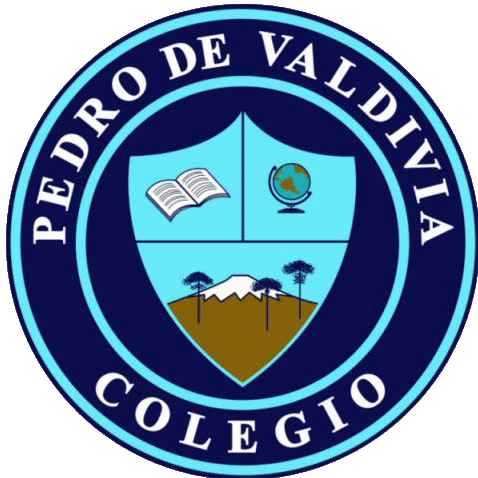 GUÍA Nº 8 “FRACCIONES DECIMALES”FRACCIONES DECIMALESUna fracción decimal es aquella en la cual el denominador, es una potencia de diez, como sería 10; 100; 1000; 10000, etc. 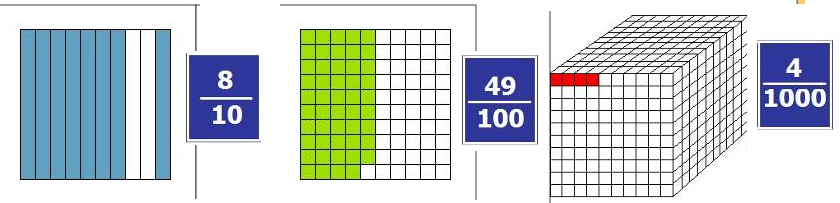 EJEMPLO:     Las fracciones decimales son entonces lo que corresponde a las partes de un entero que se ha partido en una decena de partes iguales o una centena, etc., etc.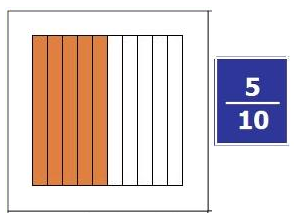 5/10 	5 partes de un total de 10Es muy importante tener en claro que lo que generalmente llamamos números decimales, o sea los números con coma decimal, están expresando una fracción decimal. Convertir fracciones a decimales.Para esto primero debemos encontrar un número que podamos multiplicar por el denominador de la fracción  para lograr que se convierta en una potencia de diez. 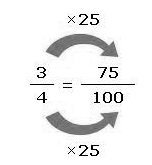 Ejemplo: Quiero convertir  en una fracción decimal para eso debemos buscar un número que multiplicado por 4 me dé una potencia de 10.En conclusión: La fracción  al expresarla como fracción  decimal obtenemos , ya que amplificamos por 25 el denominador procurando mantener la regla de transformar a una potencia de 10 y así mismo el numerador.ACTIVIDADAplica la estrategia anterior en los siguientes ejercicios guíate por el ejemplo:Transforma las siguientes fracciones en fracciones decimales y luego exprésala en forma gráfica :Reconoce que fracción decimal está representada y luego simplifica hasta obtener una fracción irreductible NOMBRE:CURSO:7° BásicoFECHA DE ENTREGAFECHA DE ENTREGA04 DE MAYO  DE 202004 DE MAYO  DE 2020OBJETIVO DE APRENDIZAJE (UNIDAD)OA NºCOMPARAR, ORDENAR Y RESOLVER OPERATORIA CON RACIONALESOBJETIVO DE APRENDIZAJE (UNIDAD)OA NºCOMPARAR, ORDENAR Y RESOLVER OPERATORIA CON RACIONALESOBJETIVO DE APRENDIZAJE (UNIDAD)OA NºCOMPARAR, ORDENAR Y RESOLVER OPERATORIA CON RACIONALESHABILIDADES DEL O.AHABILIDADES DEL O.AHABILIDADES DE LA GUIAOBJETIVO DE APRENDIZAJE (UNIDAD)OA NºCOMPARAR, ORDENAR Y RESOLVER OPERATORIA CON RACIONALESOBJETIVO DE APRENDIZAJE (UNIDAD)OA NºCOMPARAR, ORDENAR Y RESOLVER OPERATORIA CON RACIONALESOBJETIVO DE APRENDIZAJE (UNIDAD)OA NºCOMPARAR, ORDENAR Y RESOLVER OPERATORIA CON RACIONALESCONOCER EL CONJUNTO DE Nº RACIONALESCONOCER EL CONJUNTO DE Nº RACIONALESXOBJETIVO DE APRENDIZAJE (UNIDAD)OA NºCOMPARAR, ORDENAR Y RESOLVER OPERATORIA CON RACIONALESOBJETIVO DE APRENDIZAJE (UNIDAD)OA NºCOMPARAR, ORDENAR Y RESOLVER OPERATORIA CON RACIONALESOBJETIVO DE APRENDIZAJE (UNIDAD)OA NºCOMPARAR, ORDENAR Y RESOLVER OPERATORIA CON RACIONALESRELACIONAR NÚMEROS RACIONALES CON LA VIDA DIARIARELACIONAR NÚMEROS RACIONALES CON LA VIDA DIARIAOBJETIVO DE APRENDIZAJE (UNIDAD)OA NºCOMPARAR, ORDENAR Y RESOLVER OPERATORIA CON RACIONALESOBJETIVO DE APRENDIZAJE (UNIDAD)OA NºCOMPARAR, ORDENAR Y RESOLVER OPERATORIA CON RACIONALESOBJETIVO DE APRENDIZAJE (UNIDAD)OA NºCOMPARAR, ORDENAR Y RESOLVER OPERATORIA CON RACIONALESUSAR MODELOS PARA RESOLVER  OPERATORIA CON RACIONALESUSAR MODELOS PARA RESOLVER  OPERATORIA CON RACIONALESOBJETIVO DE APRENDIZAJE (UNIDAD)OA NºCOMPARAR, ORDENAR Y RESOLVER OPERATORIA CON RACIONALESOBJETIVO DE APRENDIZAJE (UNIDAD)OA NºCOMPARAR, ORDENAR Y RESOLVER OPERATORIA CON RACIONALESOBJETIVO DE APRENDIZAJE (UNIDAD)OA NºCOMPARAR, ORDENAR Y RESOLVER OPERATORIA CON RACIONALESCONSTRUIR PATRONES PARA TRANSFORMAR RACIONALESCONSTRUIR PATRONES PARA TRANSFORMAR RACIONALESOBJETIVO DE APRENDIZAJE (UNIDAD)OA NºCOMPARAR, ORDENAR Y RESOLVER OPERATORIA CON RACIONALESOBJETIVO DE APRENDIZAJE (UNIDAD)OA NºCOMPARAR, ORDENAR Y RESOLVER OPERATORIA CON RACIONALESOBJETIVO DE APRENDIZAJE (UNIDAD)OA NºCOMPARAR, ORDENAR Y RESOLVER OPERATORIA CON RACIONALESRESOLVER PROBLEMAS QUE INVOLUCREN NÚMEROS RACIONALESRESOLVER PROBLEMAS QUE INVOLUCREN NÚMEROS RACIONALESFRACCIONESAMPLIFICACIÓN PARA PASAR A POTENCIA DE 10FRACCION DECIMALREPRESENTACIÓN GRÁFICA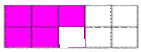 REPRESENTACIÓN GRÁFICA FRACCIÓN DECIMALSIMPLIFICACIÓN(dividir por el mismo número)FRACCIÓN IRREDUCTIBLE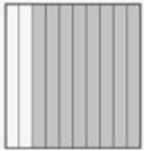 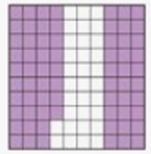 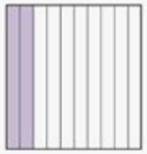 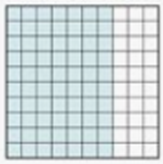 